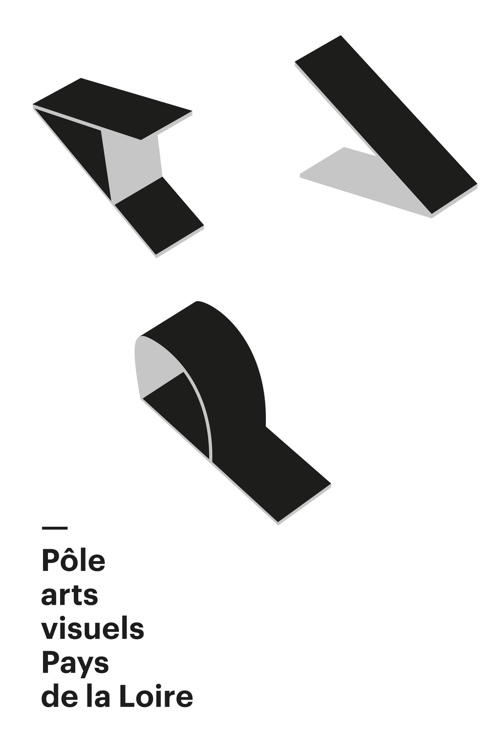 					Demande d’adhésion 					         - Structures -IdentitéNOM DE LA STRUCTURE :NOM USUEL SI DIFFÉRENT :ADRESSE DU SIÈGE :CODE POSTAL 		VILLE ADRESSE DE CORRESPONDANCE (si différente du siège) :TELEPHONE :		PORTABLE :EMAIL :		SITE WEB :ANNÉE DE CRÉATION :ACTIVITÉ Description de l’activité (5 à 10 ligne) : 																																																																																																																																																					FORME JURIDIQUE DE LA STRUCTURE   Secteur Public     Commune   Communauté de communes, d’agglomération, urbaine   Établissement public de coopération culturelle (EPCC)   Autre (merci de préciser) :   Secteur privé lucratif     Société coopérative d’intérêt collectif (SCIC)   Société coopérative de Production (SCOP)   Société d’économie mixte (SEM)   Société à responsabilité limitée (SARL)   Société anonyme (SA)   Autre (merci de préciser) :   Secteur privé non lucratif     Association loi 1901   Comité d’entreprise, d’établissement   Autre (merci de préciser) :